Pamper Day Volunteer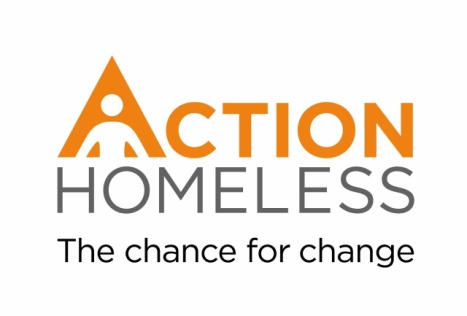 To take part in a pamper day for Action Homeless Clients.Run personal wellbeing sessions, cut hair, or give Action Homeless client’s beauty or wellbeing treatments.Qualities, experience and skills sought:A qualified therapist and / or hairdresserOR someone who enjoys pampering or painting nailsReliableEnthusiasticInterest in improving the wellbeing of homeless peopleAbility to communicate with a wide range of peopleApproachable and friendlyOrganisedTraining provision – our commitment to you:We will provide you with an introduction to Action Homeless and will provide pamper supplies where possible.Availability: Friday 29th December, any time between 10am – 4pmLocation: Engage, 6 St James Terrace, Leicester, LE2 1NAMain point of contact:James Rivierejamesriviere@actionhomeless.org.uk 0116 2211 851